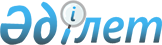 2011-2013 жылдарға арналған аудандық бюджет туралы
					
			Күшін жойған
			
			
		
					Оңтүстік Қазақстан облысы Созақ аудандық мәслихатының 2010 жылғы 22 желтоқсандағы N 223 шешімі. Оңтүстік Қазақстан облысы Созақ ауданының Әділет басқармасында 2010 жылғы 27 желтоқсанда N 14-12-115 тіркелді. Қолданылу мерзімінің аяқталуына байланысты шешімнің күші жойылды - Оңтүстік Қазақстан облысы Созақ аудандық мәслихатының 2012 жылғы 12 қаңтардағы N 8 хатымен      Ескерту. Қолданылу мерзімінің аяқталуына байланысты шешімнің күші жойылды - Оңтүстік Қазақстан облысы Созақ аудандық мәслихатының 2012.01.12 N 8 хатымен.

      Қазақстан Республикасының 2008 жылғы 4 желтоқсандағы Бюджет кодексінің 9-бабының 2-тармағына, 75-бабының 2-тармағына және «Қазақстан Республикасындағы жергілікті мемлекеттік басқару және өзін-өзі басқару туралы» Қазақстан Республикасының 2001 жылғы 23 қаңтардағы Заңының 6-бабы 1-тармағының 1)тармақшасына сәйкес, Созақ аудандық мәслихаты ШЕШТІ:



      1. Созақ ауданының 2011-2013 жылдарға арналған аудандық бюджеті 1, 2, 3-қосымшаларға сәйкес, соның ішінде 2011 жылға мынадай көлемде бекiтілсін:

      1) кірістер - 5 481 959 мың теңге, оның ішінде:

      салықтық түсімдер - 3 059 157 мың теңге;

      салықтық емес түсімдер - 133 653 мың теңге;

      негізгі капиталды сатудан түсетін түсімдер - 28 442 мың теңге;

      трансферттер түсімі - 2 260 707 мың теңге;

      2) шығындар - 5 670 528 мың теңге;

      3) таза бюджеттік кредиттеу – 9 350 мың теңге:

      бюджеттік кредиттер – 11 436 мың теңге;

      бюджеттік кредиттерді өтеу - 2 086 мың теңге;

      4) қаржы активтерімен операциялар бойынша сальдо - 0 мың теңге:

      қаржы активтерін сатып алу - 0 мың теңге;

      мемлекеттің қаржы активтерін сатудан түсетін түсімдер - 0 мың теңге;

      5) бюджет тапшылығы (профициті) – -197 919 мың теңге;

      6) бюджет тапшылығын қаржыландыру (профицитін пайдалану) – 197 919 мың теңге:

      қарыздар түсімі - 11 436 мың теңге;

      қарыздарды өтеу - 534 мың теңге;

      бюджет қаражатының пайдаланылатын қалдықтары - 187 017 мың теңге.

      Ескерту. 1-тармақ жаңа редакцияда - Оңтүстік Қазақстан облысы Созақ аудандық мәслихатының 2011.04.06 N 259 Шешімімен; өзгерту енгізілді - Оңтүстік Қазақстан облысы Созақ аудандық мәслихатының 2011.05.25 N 271; 2011.08.08 N 279; 2011.10.21 № 288; 2011.11.11 № 297 Шешімдерімен.



      2. 2011 жылы облыстық бюджетке аудандық бюджеттен жеке табыс салығынан және әлеуметтік салықтан 50 пайыз мөлшерінде бөлу нормативтері белгіленсін.



      3. 2011 жылы облыстық бюджеттен ауданның бюджетіне берілетін бюджеттік субвенциялардың көлемі 1 481 607 мың теңге болып белгіленсін.



      4. Аудан әкімдігінің 2011 жылға арналған резервi 3 500 мың теңге сомасында бекітілсін.



      5. 2011 жылға арналған аудандық бюджетті дамытудың бюджеттік бағдарламаларының тізбесі бюджеттік инвестициялық жобаларды және инвестициялық бағдарламаларды іске асыруға және заңды тұлғалардың жарғылық капиталын қалыптастыруға немесе ұлғайтуға бағытталатын бюджеттік бағдарламаларға бөліне отырып, 4-қосымшаға сәйкес бекітілсін.



      6. 2011 жылға арналған жергілікті бюджеттің атқарылуы процесiнде секвестрлеуге жатпайтын жергілікті бюджеттiк бағдарламалардың тiзбесi 5-қосымшаға сәйкес бекiтілсін.



      7. 2011 жылға арналған аудандық бюджетте әрбір ауылдық (селолық), поселкелік бюджеттік бағдарламаларының тiзбесi 6-қосымшаға сәйкес бекiтілсін.



      8. 2007 жылғы 15 мамырдағы Қазақстан Республикасының Еңбек кодексінің 238-бабының 2-тармағына сәйкес, 2011 жылға аудандық бюджеттен қаржыландырылатын ауылдық (селолық) жерде жұмыс істейтін әлеуметтік қамсыздандыру, білім беру, мәдениет және спорт саласының азаматтық қызметшілеріне, бюджет қаражаты есебінен қызметтің, осы түрлерімен қалалық жағдайда айналысатын азаматтық қызметшілердің жалақыларымен және ставкалармен салыстырғанда жиырма бес процентке жоғары лауазымдық жалақылар мен тарифтік ставкалар белгіленсін.

      Ескерту. 8-тармақ жаңа редакцияда - Оңтүстік Қазақстан облысы Созақ аудандық мәслихатының 2011.05.25 N 271 Шешімімен.



      9. Осы шешім 2011 жылдың 1 қаңтарынан бастап қолданысқа енгізілсін.            Созақ аудандық мәслихатының

      ХХХІІІ сессиясының төрағасы:               А.Өмірбеков

      Созақ аудандық мәслихатының хатшысы:       А.Аймұрзаев 

      Созақ аудандық мәслихатының

      2010 жылғы 22 желтоқсандағы

      № 223 шешіміне 1 қосымша       2011 жылға арналған аудандық бюджет      Ескерту. 1-Қосымша жаңа редакцияда - Оңтүстік Қазақстан облысы Созақ аудандық мәслихатының 2011.11.11 № 297 (2011 жылғы 1 қаңтардан бастап қолданысқа енгізіледі) Шешімімен.

      Созақ аудандық мәслихатының

      2010 жылғы 22 желтоқсандағы

      № 223 шешіміне 2 қосымша       2012 жылға арналған аудандық бюджет      Ескерту. 2-Қосымша жаңа редакцияда - Оңтүстік Қазақстан облысы Созақ аудандық мәслихатының 2011.04.06 N 259 (2011 жылғы 1 қаңтардан бастап қолданысқа енгізіледі) Шешімімен.

      Созақ аудандық мәслихатының

      2010 жылғы 22 желтоқсандағы

      № 223 шешіміне 3 қосымша       2013 жылға арналған аудандық бюджет      Ескерту. 3-Қосымша жаңа редакцияда - Оңтүстік Қазақстан облысы Созақ аудандық мәслихатының 2011.04.06 N 259 (2011 жылғы 1 қаңтардан бастап қолданысқа енгізіледі) Шешімімен. 

      Созақ аудандық мәслихатының

      2010 жылғы 22 желтоқсандағы

      № 223 шешіміне 4 қосымша       Бюджеттік инвестициялық жобаларды (бағдарламаларды) іске асыруға және заңды тұлғалардың жарғылық қорын қалыптастыруға бағытталған, бюджеттік бағдарламалар бөлінісінде 2011 жылға арналған аудандық бюджеттік даму бағдарламаларының тізбесі      Ескерту. 4-Қосымша жаңа редакцияда - Оңтүстік Қазақстан облысы Созақ аудандық мәслихатының 2011.10.21 № 288 (2011 жылғы 1 қаңтардан бастап қолданысқа енгізіледі) Шешімімен.

      Созақ аудандық мәслихатының

      2010 жылғы 22 желтоқсандағы

      № 223 шешіміне 5 қосымша       2011 жылға арналған жергілікті бюджеттерді орындау барысында қысқартуға жатпайтын жергілікті бюджеттің бағдарламалар тізбесі      Ескерту. 5-Қосымша жаңа редакцияда - Оңтүстік Қазақстан облысы Созақ аудандық мәслихатының 2011.03.09 N 257 (2011 жылғы 1 қаңтардан бастап қолданысқа енгізіледі) Шешімімен.

      Созақ аудандық мәслихатының

      2010 жылғы 22 желтоқсандағы

      № 223 шешіміне 6 қосымша       Ауылдық және поселкелік әкімдіктердің 2011 жылғы бюджеттік бағдарламалары      Ескерту. 6-Қосымша жаңа редакцияда - Оңтүстік Қазақстан облысы Созақ аудандық мәслихатының 2011.10.21 № 288 (2011 жылғы 1 қаңтардан бастап қолданысқа енгізіледі) Шешімімен.            6-қосымшаның жалғасы 
					© 2012. Қазақстан Республикасы Әділет министрлігінің «Қазақстан Республикасының Заңнама және құқықтық ақпарат институты» ШЖҚ РМК
				СанатыСанатыСанатыСомасы, мың теңгеСыныбыСыныбыСыныбыСомасы, мың теңгеIшкi сыныбыIшкi сыныбыСомасы, мың теңгеАтауыСомасы, мың теңгеІ. Кірістер54819591Салықтық түсімдер305915701Табыс салығы10863292Жеке табыс салығы108632903Әлеуметтiк салық8687071Әлеуметтік салық86870704Меншiкке салынатын салықтар10763971Мүлiкке салынатын салықтар10183173Жер салығы60814Көлiк құралдарына салынатын салық510475Бірыңғай жер салығы95205Тауарларға, жұмыстарға және қызметтерге салынатын iшкi салықтар255932Акциздер54973Табиғи және басқа ресурстарды пайдаланғаны үшiн түсетiн түсiмдер97724Кәсiпкерлiк және кәсiби қызметтi жүргiзгенi үшiн алынатын алымдар90195Ойын бизнесіне салық130508Заңдық мәнді іс-әрекеттерді жасағаны және (немесе) оған уәкілеттігі бар мемлекеттік органдар немесе лауазымды адамдар құжаттар бергені үшін алатын міндетті төлемдер21311Мемлекеттік баж21312Салықтық емес түсiмдер13365301Мемлекеттік меншіктен түсетін кірістер7665Мемлекет меншігіндегі мүлікті жалға беруден түсетін кірістер76606Басқа да салықтық емес түсiмдер1328871Басқа да салықтық емес түсiмдер1328873Негізгі капиталды сатудан түсетін түсімдер2844203Жердi және материалдық емес активтердi сату284421Жерді сату284424Трансферттер түсімі226070702Мемлекеттiк басқарудың жоғары тұрған органдарынан түсетiн трансферттер22607072Облыстық бюджеттен түсетiн трансферттер2260707Функционалдық топ Функционалдық топ Функционалдық топ Функционалдық топ Функционалдық топ сомасы, мың теңгеКіші функцияКіші функцияКіші функцияКіші функциясомасы, мың теңгеБюджеттік бағдарламалардың әкiмшiсiБюджеттік бағдарламалардың әкiмшiсiБюджеттік бағдарламалардың әкiмшiсiсомасы, мың теңгеБағдарламаБағдарламасомасы, мың теңгеАтауысомасы, мың теңге111123ІІ. Шығындар567052801Жалпы сипаттағы мемлекеттiк қызметтер2915211Мемлекеттiк басқарудың жалпы функцияларын орындайтын өкiлдi, атқарушы және басқа органдар269564112Аудан (облыстық маңызы бар қала) мәслихатының аппараты25683001Аудан (облыстық маңызы бар қала) мәслихатының қызметін қамтамасыз ету жөніндегі қызметтер25099003Мемлекеттік органдардың күрделі шығыстары584122Аудан (облыстық маңызы бар қала) әкімінің аппараты79353001Аудан (облыстық маңызы бар қала) әкімінің қызметін қамтамасыз ету жөніндегі қызметтер77798003Мемлекеттік органдардың күрделі шығыстары1555123Қаладағы аудан аудандық маңызы бар қала, кент, ауыл (село), ауылдық (селолық) округ әкімінің аппараты164528001Қаладағы аудан, аудандық маңызы бар қаланың, кент, ауыл (село), ауылдық (селолық) округ әкімінің қызметін қамтамасыз ету жөніндегі қызметтер159956022Мемлекеттік органдардың күрделі шығыстары45722Қаржылық қызмет500459Ауданның (облыстық маңызы бар қаланың) экономика және қаржы бөлімі500Мемлекеттік қызметшілердің біліктілігін арттыру003Салық салу мақсатында мүлікті бағалауды жүргізу300011Коммуналдық меншікке түскен мүлікті есепке алу, сақтау, бағалау және сату2009Жалпы сипаттағы өзге де мемлекеттiк қызметтер21457459Ауданның (облыстық маңызы бар қаланың) экономика және қаржы бөлімі21457001Экономикалық саясатты, қалыптастыру мен дамыту, мемлекеттік жоспарлау ауданның (облыстық маңызы бар қаланың) бюджеттік атқару және коммуналдық меншігін басқару саласындағы мемлекеттік саясатты іске асыру жөніндегі қызметтер21227015Мемлекеттік органдардың күрделі шығыстары23002Қорғаныс79921Әскери мұқтаждар6492122Аудан (облыстық маңызы бар қала) әкімінің аппараты6492005Жалпыға бірдей әскери міндетті атқару шеңберіндегі іс-шаралар64922Төтенше жағдайлар жөніндегі жұмыстарды ұйымдастыру1500122Аудан (облыстық маңызы бар қала) әкімінің аппараты1500006Аудан (облыстық маңызы бар қала) ауқымындағы төтенше жағдайлардың алдын алу және оларды жою1000007Аудандық (қалалық) ауқымдағы дала өрттерінің,сондай- ақ мемлекеттік өртке қарсы қызмет органдары құрылмаған елді мекендерде өрттердің алдын алу және оларды сөндіру жөніндегі іс-шаралар50003Қоғамдық тәртіп, қауіпсіздік, құқықтық, сот, қылмыстық-атқару қызметі9601Құқық қорғау қызметі960458Ауданның (облыстық маңызы бар қаланың) тұрғын үй-коммуналдық шаруашылығы, жолаушылар көлігі және автомобиль жолдары бөлімі960021Елдi мекендерде жол жүрісі қауiпсiздiгін қамтамасыз ету96004Бiлiм беру38309671Мектепке дейiнгi тәрбие және оқыту302315123Қаладағы аудан, аудандық маңызы бар қала, кент, ауыл (село), ауылдық (селолық) округ әкімінің аппараты141219004Мектепке дейiнгi тәрбие ұйымдарын қолдау141219464Ауданның (облыстық маңызы бар қаланың) білім бөлімі161096009Мектепке дейiнгi тәрбие ұйымдарының қызметін қамтамасыз ету139595021Мектеп мұғалімдеріне және мектепке дейінгі ұйымдардың тәрбиешілеріне біліктілік санаты үшін қосымша ақы көлемін ұлғайту215012Бастауыш, негізгі орта және жалпы орта білім беру2878330464Ауданның (облыстық маңызы бар қаланың) білім бөлімі2878330003Жалпы білім беру2827218006Балаларға қосымша білім беру511129Білім беру саласындағы өзге де қызметтер650322464Ауданның (облыстық маңызы бар қаланың) білім бөлімі51088001Жергілікті деңгейде білім беру саласындағы мемлекеттік саясатты іске асыру жөніндегі қызметтер6884005Ауданның (облыстық маңызы бар қаланың) мемлекеттiк бiлiм беру мекемелері үшiн оқулықтар мен оқу-әдістемелік кешендерді сатып алу және жеткiзу22651007Аудандық (қалалық) ауқымдағы мектеп олимпиадаларын және мектептен тыс іс-шараларды өткiзу1300015Жетім баланы (жетім балаларды) және ата-аналарының қамқорынсыз қалған баланы (балаларды) күтіп-ұстауға асыраушыларына ай сайынғы ақшалай қаражат төлемдері7711020Үйде оқытылатын мүгедек балаларды жабдықпен, бағдарламалық қамтыммен қамтамасыз ету 12542472Ауданның (облыстық маңызы бар қаланың) құрылыс, сәулет және қала құрылысы бөлімі599234037Білім беру объектілерін салу және реконструкциялау59923405Денсаулық сақтау409Денсаулық сақтау саласындағы өзге де қызметтер40123Қаладағы аудан, аудандық маңызы бар қала, кент, ауыл (село), ауылдық (селолық) округ әкімінің аппараты40002Ерекше жағдайларда сырқаты ауыр адамдарды дәрігерлік көмек көрсететін ең жақын денсаулық сақтау ұйымына жеткізуді ұйымдастыру4006Әлеуметтiк көмек және әлеуметтiк қамсыздандыру2044642Әлеуметтiк көмек175720451Ауданның (облыстық маңызы бар қаланың) жұмыспен қамту және әлеуметтік бағдарламалар бөлімі175720002Еңбекпен қамту бағдарламасы35240004Ауылдық жерлерде тұратын денсаулық сақтау, білім беру, әлеуметтік қамтамасыз ету, мәдениет және спорт мамандарына отын сатып алуға Қазақстан Республикасының заңнамасына сәйкес әлеуметтік көмек көрсету22631005Мемлекеттік атаулы әлеуметтік көмек3910006Тұрғын үй көмегі300007Жергілікті өкілетті органдардың шешімі бойынша мұқтаж азаматтардың жекелеген топтарына әлеуметтік көмек5556010Үйден тәрбиеленіп оқытылатын мүгедек балаларды материалдық қамтамасыз ету722014Мұқтаж азаматтарға үйде әлеуметтiк көмек көрсету2966501618 жасқа дейінгі балаларға мемлекеттік жәрдемақылар58319017Мүгедектерді оңалту жеке бағдарламасына сәйкес, мұқтаж мүгедектерді міндетті гигиеналық құралдармен қамтамасыз етуге, және ымдау тілі мамандарының, жеке көмекшілердің қызмет көрсету9044023Жұмыспен қамту орталықтарының қызметін қамтамасыз ету103339Әлеуметтiк көмек және әлеуметтiк қамтамасыз ету салаларындағы өзге де қызметтер28744451Ауданның (облыстық маңызы бар қаланың) жұмыспен қамту және әлеуметтік бағдарламалар бөлімі28744001Жергілікті деңгейде халық үшін әлеуметтік бағдарламаларды жұмыспен қамтуды қамтамасыз етуді іске асыру саласындағы мемлекеттік саясатты іске асыру жөніндегі қызметтер28393011Жәрдемақыларды және басқа да әлеуметтік төлемдерді есептеу, төлеу мен жеткізу бойынша қызметтерге ақы төлеу231021Мемлекеттік органдардың күрделі шығыстары12007Тұрғын үй-коммуналдық шаруашылық4345791Тұрғын үй шаруашылығы12628472Ауданның (облыстық маңызы бар қаланың) құрылыс, сәулет және қала құрылысы бөлімі12628003Мемлекеттік коммуналдық тұрғын үй қорының тұрғын үй құрылысы және (немесе) сатып алу10173004Инженерлік коммуникациялық инфрақұрылымды дамыту және жайластыру24552Коммуналдық шаруашылық123492458Ауданның (облыстық маңызы бар қаланың) тұрғын үй-коммуналдық шаруашылығы, жолаушылар көлігі және автомобиль жолдары бөлімі85587012Сумен жабдықтау және су бөлу жүйесінің қызмет етуі 85587472Ауданның (облыстық маңызы бар қаланың) құрылыс, сәулет және қала құрылысы бөлімі37905006Сумен жабдықтау жүйесін дамыту379053Елді-мекендерді көркейту298459123Қаладағы аудан, аудандық маңызы бар қала, кент, ауыл (село), ауылдық (селолық) округ әкімінің аппараты10566008Елдi мекендерде көшелерді жарықтандыру1516009Елді мекендердің санитариясын қамтамасыз ету200011Елдi мекендердi абаттандыру және көгалдандыру8850458Ауданның (облыстық маңызы бар қаланың) тұрғын үй-коммуналдық шаруашылығы, жолаушылар көлігі және автомобиль жолдары бөлімі140591015Елдi мекендердегі көшелердi жарықтандыру11427016Елдi мекендердiң санитариясын қамтамасыз ету77200018Елдi мекендердi абаттандыру және көгалдандыру51964472Ауданның (облыстық маңызы бар қаланың) құрылыс бөлімі147302007Қаланы және елді мекендерді көркейтуді дамыту14730208Мәдениет, спорт, туризм және ақпараттық кеңістiк3915091Мәдениет саласындағы қызмет247685455Ауданның (облыстық маңызы бар қаланың) мәдениет және тілдерді дамыту бөлімі238136003Мәдени-демалыс жұмысын қолдау238136472Ауданның (облыстық маңызы бар қаланың) құрылыс, сәулет және қала құрылысы бөлімі9549011Мәдениет объектілерін дамыту95492Спорт57298465Ауданның (облыстық маңызы бар қаланың) Дене шынықтыру және спорт бөлімі57298005Ұлттық және бұқаралық спорт түрлерін дамыту52557006Аудандық (облыстық маңызы бар қалалық) деңгейде спорттық жарыстар өткiзу3741007Әртүрлi спорт түрлерi бойынша аудан (облыстық маңызы бар қала) құрама командаларының мүшелерiн дайындау және олардың облыстық спорт жарыстарына қатысуы10003Ақпараттық кеңiстiк55388455Ауданның (облыстық маңызы бар қаланың) мәдениет және тілдерді дамыту бөлімі34731006Аудандық (қалалық) кiтапханалардың жұмыс iстеуi33918007Мемлекеттік тілді және Қазақстан халықтарының басқа да тілдерін дамыту813456Ауданның (облыстық маңызы бар қаланың) ішкі саясат бөлімі20657002Газеттер мен журналдар арқылы мемлекеттік ақпараттық саясат жүргізу жөніндегі қызметтер14974005Телерадио хабарларын тарату арқылы мемлекеттік ақпараттық саясатты жүргізу жөніндегі қызметтер56839Мәдениет, спорт, туризм және ақпараттық кеңiстiктi ұйымдастыру жөнiндегi өзге де қызметтер31138455Ауданның (облыстық маңызы бар қаланың) мәдениет және тілдерді дамыту бөлімі7215001Жергілікті деңгейде тілдерді және мәдениетті дамыту саласындағы мемлекеттік саясатты іске асыру жөніндегі қызметтер7075010Мемлекеттік органдардың күрделі шығыстары140456Ауданның (облыстық маңызы бар қаланың) ішкі саясат бөлімі18565001Жергілікті деңгейде ақпарат, мемлекеттілікті нығайту және азаматтардың әлеуметтік сенімділігін қалыптастыру саласында мемлекеттік саясатты іске асыру жөніндегі қызметтер6819003Жастар саясаты саласындағы өңірлік бағдарламаларды iске асыру11596006Мемлекеттік органдардың күрделі шығыстары150465Ауданның (облыстық маңызы бар қаланың) Дене шынықтыру және спорт бөлімі5358001Жергілікті деңгейде дене шынықтыру және спорт саласындағы мемлекеттік саясатты іске асыру жөніндегі қызметтер535810Ауыл, су, орман, балық шаруашылығы, ерекше қорғалатын табиғи аумақтар, қоршаған ортаны және жануарлар дүниесін қорғау, жер қатынастары1687441Ауыл шаруашылығы63674454Ауданның (облыстық маңызы бар қаланың) кәсіпкерлік және ауыл шаруашылығы бөлімі2829008Ауылдық елді мекендердің әлеуметтік саласының мамандарын әлеуметтік қолдау шараларын іске асыру үшін жергілікті атқарушы органдарға берілетін бюджеттік кредиттерАуылдық елді мекендердің әлеуметтік саласының мамандарын әлеуметтік қолдау шараларын іске асыру үшін жергілікті атқарушы органдарға берілетін бюджеттік кредиттер099Республикалық бюджеттен берілетін нысаналы трансферттер есебінен ауылдық елді мекендер саласының мамандарын әлеуметтік қолдау шараларын іске асыру2829472Ауданның (облыстық маңызы бар қаланың) құрылыс, сәулет және қала құрылысы бөлімі17823010Ауыл шаруашылығы объектілерін дамыту17823473Ауданның (облыстық маңызы бар қаланың) ветеринария бөлімі43022001Жергілікті деңгейде ветеринария саласындағы мемлекеттік саясатты іске асыру жөніндегі қызмет6985003Мемлекеттік органдардың күрделі шығыстары186005Мал көмінділерінің (биотермиялық шұңқырлардың) жұмыс істеуін қамтамасыз ету6678006Ауру жануарларды санитарлық союды ұйымдастыру2050008Алып қойылатын және жойылатын ауру жануарлардың, жануарлардан алынатын өнімдер мен шикізаттың құнын иелеріне өтеу3602009Жануарлардың энзоотиялық аурулары бойынша ветеринариялық іс-шараларды жүргізу23021010Ауыл шаруашылығы жануарларын бірдейлендіру жөніндегі іс-шараларды жүргізу5006Жер қатынастары8478463Ауданның (облыстық маңызы бар қаланың) жер қатынастары бөлімі8478001Аудан (облыстық маңызы бар қала) аумағында жер қатынастарын реттеу саласындағы мемлекеттік саясатты іске асыру жөніндегі қызметтер7803007Мемлекеттік органдардың күрделі шығыстары130004Жердi аймақтарға бөлу жөнiндегi жұмыстарды ұйымдастыру5459Ауыл, су, орман, балық шаруашылығы және қоршаған ортаны қорғау мен жер қатынастары саласындағы өзге де қызметтер96592473Ауданның (облыстық маңызы бар қаланың) ветеринария бөлімі96592011Эпизоотияға қарсы іс-шаралар жүргізу9659211Өнеркәсіп, сәулет, қала құрылысы және құрылыс қызметі148162Сәулет, қала құрылысы және құрылыс қызметі14816472Ауданның (облыстық маңызы бар қаланың) құрылыс, сәулет және қала құрылысы бөлімі14816001Құрылыс, сәулет және қала құрылысы бөлімінің қызметін қамтамасыз ету жөніндегі қызметтер14408015Мемлекеттік органдардың күрделі шығыстары40812Көлiк және коммуникациялар2285551Автомобиль көлiгi228555458Ауданның (облыстық маңызы бар қаланың) тұрғын үй-коммуналдық шаруашылығы, жолаушылар көлігі және автомобиль жолдары бөлімі228555023Автомобиль жолдарының жұмыс істеуін қамтамасыз ету22855513Басқалар925739Басқалар92573451Ауданның (облыстық маңызы бар қаланың) жұмыспен қамту және әлеуметтік бағдарламалар бөлімі1560022"Бизнестің жол картасы-2020" бағдарламасы шеңберінде жеке кәсіпкерлікті қолдау1560454Ауданның (облыстық маңызы бар қаланың) кәсіпкерлік және ауыл шаруашылығы бөлімі19957001Жергілікті деңгейде кәсіпкерлік, өнеркәсіп және ауыл шаруашылығы саласындағы мемлекеттік саясатты іске асыру жөніндегі қызметтер18057007Мемлекеттік органдардың күрделі шығыстары1900458Ауданның (облыстық маңызы бар қаланың) тұрғын үй-коммуналдық шаруашылығы, жолаушылар көлігі және автомобиль жолдары бөлімі64556001Жергілікті деңгейде тұрғын үй-коммуналдық шаруашылығы, жолаушылар көлігі және автомобиль жолдары саласындағы мемлекеттік саясатты іске асыру жөніндегі қызметтер28749013Мемлекеттік органдардың күрделі шығыстары35807459Ауданның (облыстық маңызы бар қаланың) экономика және қаржы бөлімі6500012Ауданның (облыстық маңызы бар қаланың) жергілікті атқарушы органының резерві650015Трансферттер380801Трансферттер3808459Ауданның (облыстық маңызы бар қаланың) экономика және қаржы бөлімі3808006Нысаналы пайдаланылмаған (толық пайдаланылмаған) трансферттерді қайтару1064024Мемлекеттік органдардың функцияларын мемлекеттік басқарудың төмен тұрған деңгейлерінен жоғарғы деңгейлерге беруге байланысты жоғары тұрған бюджеттерге берілетін ағымдағы нысаналы трансферттер2744IІІ. Таза бюджеттік кредиттеу9350Бюджеттік кредиттер11436Функционалдық топ Функционалдық топ Функционалдық топ Функционалдық топ Функционалдық топ сомасы, мың теңгеКіші функцияКіші функцияКіші функцияКіші функциясомасы, мың теңгеБюджеттік бағдарламалардың әкімшісіБюджеттік бағдарламалардың әкімшісіБюджеттік бағдарламалардың әкімшісісомасы, мың теңгеБағдарламаБағдарламасомасы, мың теңгеАтауысомасы, мың теңге10Ауыл, су, орман, балық шаруашылығы, ерекше қорғалатын табиғи аумақтар, қоршаған ортаны және жануарлар дүниесін қорғау, жер қатынастары114361Ауыл шаруашылығы11436454Ауданның (облыстық маңызы бар қаланың) кәсіпкерлік және ауыл шаруашылығы бөлімі11436009Ауылдық елді мекендердің әлеуметтік саласының мамандарын әлеуметтік қолдау шараларын іске асыру үшін бюджеттік кредиттер11436СанатыСанатыСанатыАтауысомасы, мың теңгеСыныбыСыныбыСыныбысомасы, мың теңгеIшкi сыныбыIшкi сыныбыIшкi сыныбысомасы, мың теңгеЕрекшелiгi Ерекшелiгi сомасы, мың теңге5Бюджеттік кредиттерді өтеу208601Бюджеттік кредиттерді өтеу20861Мемлекеттік бюджеттен берілген бюджеттік кредиттерді өтеу208611Заңды тұлғаларға жергілікті бюджеттен 2005 жылға дейін берілген бюджеттік кредиттерді өтеу155213Аудандардың (облыстық маңызы бар қалалардың) жергілікті атқарушы органдарына облыстық бюджеттен берілген бюджеттік кредиттерді өтеу534ІV. Қаржы активтерімен операциялар бойынша сальдо0қаржы активтерін сатып алу0мемлекеттің қаржы активтерін сатудан түсетін түсімдер0V. Бюджет тапшылығы (профициті)-197 919VI. Бюджет тапшылығын қаржыландыру (профицитін пайдалану)197 919СанатыСанатыСанатыАтауысомасы, мың теңгеСыныбыСыныбыСыныбысомасы, мың теңгеIшкi сыныбыIшкi сыныбыIшкi сыныбысомасы, мың теңгеЕрекшелiгi Ерекшелiгi сомасы, мың теңгеҚарыздар түсімі11 4367Қарыздар түсімі11 43601Мемлекеттік ішкі қарыздар11 4362Қарыз алу келісім-шарттары11 43603Аудан (облыстық маңызы бар қаланың) жергілікті атқарушы органы алатын қарыздар11 436СанатыСанатыСанатыАтауысомасы, мың теңгеСыныбыСыныбыСыныбысомасы, мың теңгеIшкi сыныбыIшкi сыныбыIшкi сыныбысомасы, мың теңгеЕрекшелiгi Ерекшелiгi сомасы, мың теңгеҚарыздарды өтеу53416Қарыздарды өтеу53401Қарыздарды өтеу534459Ауданның (облыстық маңызы бар қаланың) экономика және қаржы бөлімі534005Жергілікті атқарушы органның жоғары тұрған бюджет алдындағы борышын өтеу 534СанатыСанатыСанатыАтауысомасы, мың теңгеСыныбыСыныбыСыныбысомасы, мың теңгеIшкi сыныбыIшкi сыныбыIшкi сыныбысомасы, мың теңгеЕрекшелiгi Ерекшелiгi сомасы, мың теңге8Бюджет қаражаты қалдықтарының қозғалысы18701701Бюджет қаражаты қалдықтары1870171Бюджет қаражатының бос қалдықтары18701701Бюджет қаражатының бос қалдықтары187017СанатыСанатыСанатыСанатыСомасы, мың теңгеСыныбыСыныбыСыныбыСомасы, мың теңгеIшкi сыныбыIшкi сыныбыСомасы, мың теңгеАтауыСомасы, мың теңгеІ. Кірістер57599021Салықтық түсімдер316094901Табыс салығы10879392Жеке табыс салығы108793903Әлеуметтiк салық9248051Әлеуметтік салық92480504Меншiкке салынатын салықтар11188791Мүлiкке салынатын салықтар10521253Жер салығы154324Көлiк құралдарына салынатын салық502345Бірыңғай жер салығы108805Тауарларға, жұмыстарға және қызметтерге салынатын iшкi салықтар267392Акциздер27423Табиғи және басқа ресурстарды пайдаланғаны үшiн түсетiн түсiмдер138634Кәсiпкерлiк және кәсiби қызметтi жүргiзгенi үшiн алынатын алымдар82065Ойын бизнесіне салық192808Заңдық мәнді іс-әрекеттерді жасағаны және (немесе) оған уәкілеттігі бар мемлекеттік органдар немесе лауазымды адамдар құжаттар бергені үшін алатын міндетті төлемдер25871Мемлекеттік баж25872Салықтық емес түсiмдер250201Мемлекеттік меншіктен түсетін кірістер11965Мемлекет меншігіндегі мүлікті жалға беруден түсетін кірістер119606Басқа да салықтық емес түсiмдер13061Басқа да салықтық емес түсiмдер13063Негізгі капиталды сатудан түсетін түсімдер216003Жердi және материалдық емес активтердi сату21601Жерді сату21604Трансферттер түсімі259429102Мемлекеттiк басқарудың жоғары тұрған органдарынан түсетiн трансферттер25942912Облыстық бюджеттен түсетiн трансферттер2594291Функционалдық топ Функционалдық топ Функционалдық топ Функционалдық топ Функционалдық топ сомасы, мың теңгеКіші функцияКіші функцияКіші функцияКіші функциясомасы, мың теңгеБюджеттік бағдарламалардың әкiмшiсiБюджеттік бағдарламалардың әкiмшiсiБюджеттік бағдарламалардың әкiмшiсiсомасы, мың теңгеБағдарламаБағдарламасомасы, мың теңгеАтауысомасы, мың теңге111123ІІ. Шығындар575990201Жалпы сипаттағы мемлекеттiк қызметтер2928761Мемлекеттiк басқарудың жалпы функцияларын орындайтын өкiлдi, атқарушы және басқа органдар270030112Аудан (облыстық маңызы бар қала) мәслихатының аппараты29149001Аудан (облыстық маңызы бар қала) мәслихатының қызметін қамтамасыз ету жөніндегі қызметтер28801003Мемлекеттік органдардың күрделі шығыстары348122Аудан (облыстық маңызы бар қала) әкімінің аппараты77745001Аудан (облыстық маңызы бар қала) әкімінің қызметін қамтамасыз ету жөніндегі қызметтер76745003Мемлекеттік органдардың күрделі шығыстары1000123Қаладағы аудан аудандық маңызы бар қала, кент, ауыл (село), ауылдық (селолық) округ әкімінің аппараты163136001Қаладағы аудан, аудандық маңызы бар қаланың, кент, ауыл (село), ауылдық (селолық) округ әкімінің қызметін қамтамасыз ету жөніндегі қызметтер158655023Мемлекеттік органдарды материалдық-техникалық жарақтандыру44812Қаржылық қызмет1073459Ауданның (облыстық маңызы бар қаланың) экономика және қаржы бөлімі1073Мемлекеттік қызметшілердің біліктілігін арттыру003Салық салу мақсатында мүлікті бағалауды жүргізу841011Коммуналдық меншікке түскен мүлікті есепке алу, сақтау, бағалау және сату2329Жалпы сипаттағы өзге де мемлекеттiк қызметтер21773459Ауданның (облыстық маңызы бар қаланың) экономика және қаржы бөлімі21773001Экономикалық саясатты, қалыптастыру мен дамыту, мемлекеттік жоспарлау ауданның (облыстық маңызы бар қаланың) бюджеттік атқару және коммуналдық меншігін басқару саласындағы мемлекеттік саясатты іске асыру жөніндегі қызметтер20960015Мемлекеттік органдардың күрделі шығыстары81302Қорғаныс177421Әскери мұқтаждар7873122Аудан (облыстық маңызы бар қала) әкімінің аппараты7873005Жалпыға бірдей әскери міндетті атқару шеңберіндегі іс-шаралар78732Төтенше жағдайлар жөніндегі жұмыстарды ұйымдастыру9869122Аудан (облыстық маңызы бар қала) әкімінің аппараты9869006Аудан (облыстық маңызы бар қала) ауқымындағы төтенше жағдайлардың алдын алу және оларды жою5805007Аудандық (қалалық) ауқымдағы дала өрттерінің,сондай- ақ мемлекеттік өртке қарсы қызмет органдары құрылмаған елді мекендерде өрттердің алдын алу және оларды сөндіру жөніндегі іс-шаралар406403Қоғамдық тәртіп, қауіпсіздік, құқықтық, сот, қылмыстық-атқару қызметі11611Құқық қорғау қызметі1161458Ауданның (облыстық маңызы бар қаланың) тұрғын үй-коммуналдық шаруашылығы, жолаушылар көлігі және автомобиль жолдары бөлімі1161021Елдi мекендерде жол жүрісі қауiпсiздiгін қамтамасыз ету116104Бiлiм беру34423921Мектепке дейiнгi тәрбие және оқыту218440123Қаладағы аудан, аудандық маңызы бар қала, кент, ауыл (село), ауылдық (селолық) округ әкімінің аппараты164424004Мектепке дейiнгi тәрбие ұйымдарын қолдау164424464Ауданның (облыстық маңызы бар қаланың) білім бөлімі54016009Мектепке дейiнгi тәрбие ұйымдарының қызметін қамтамасыз ету540162Бастауыш, негізгі орта және жалпы орта білім беру2865767464Ауданның (облыстық маңызы бар қаланың) білім бөлімі2865767003Жалпы білім беру2800751006Балаларға қосымша білім беру650169Білім беру саласындағы өзге де қызметтер358185464Ауданның (облыстық маңызы бар қаланың) білім бөлімі38185001Жергілікті деңгейде білім беру саласындағы мемлекеттік саясатты іске асыру жөніндегі қызметтер9302005Ауданның (облыстық маңызы бар қаланың) мемлекеттiк бiлiм беру мекемелері үшiн оқулықтар мен оқу-әдістемелік кешендерді сатып алу және жеткiзу27141007Аудандық (қалалық) ауқымдағы мектеп олимпиадаларын және мектептен тыс іс-шараларды өткiзу1742472Ауданның (облыстық маңызы бар қаланың) құрылыс, сәулет және қала құрылысы бөлімі320000037Білім беру объектілерін салу және реконструкциялау32000005Денсаулық сақтау2099Денсаулық сақтау саласындағы өзге де қызметтер209123Қаладағы аудан, аудандық маңызы бар қала, кент, ауыл (село), ауылдық (селолық) округ әкімінің аппараты209002Ерекше жағдайларда сырқаты ауыр адамдарды дәрігерлік көмек көрсететін ең жақын денсаулық сақтау ұйымына жеткізуді ұйымдастыру20906Әлеуметтiк көмек және әлеуметтiк қамсыздандыру2528462Әлеуметтiк көмек218460451Ауданның (облыстық маңызы бар қаланың) жұмыспен қамту және әлеуметтік бағдарламалар бөлімі218460002Еңбекпен қамту бағдарламасы32680004Ауылдық жерлерде тұратын денсаулық сақтау, білім беру, әлеуметтік қамтамасыз ету, мәдениет және спорт мамандарына отын сатып алуға Қазақстан Республикасының заңнамасына сәйкес әлеуметтік көмек көрсету23732005Мемлекеттік атаулы әлеуметтік көмек11222006Тұрғын үй көмегі17059007Жергілікті өкілетті органдардың шешімі бойынша мұқтаж азаматтардың жекелеген топтарына әлеуметтік көмек20962010Үйден тәрбиеленіп оқытылатын мүгедек балаларды материалдық қамтамасыз ету769014Мұқтаж азаматтарға үйде әлеуметтiк көмек көрсету2101001618 жасқа дейінгі балаларға мемлекеттік жәрдемақылар80596017Мүгедектерді оңалту жеке бағдарламасына сәйкес, мұқтаж мүгедектерді міндетті гигиеналық құралдармен қамтамасыз етуге, және ымдау тілі мамандарының, жеке көмекшілердің қызмет көрсету104309Әлеуметтiк көмек және әлеуметтiк қамтамасыз ету салаларындағы өзге де қызметтер34386451Ауданның (облыстық маңызы бар қаланың) жұмыспен қамту және әлеуметтік бағдарламалар бөлімі34386001Жергілікті деңгейде халық үшін әлеуметтік бағдарламаларды жұмыспен қамтуды қамтамасыз етуді іске асыру саласындағы мемлекеттік саясатты іске асыру жөніндегі қызметтер33525011Жәрдемақыларды және басқа да әлеуметтік төлемдерді есептеу, төлеу мен жеткізу бойынша қызметтерге ақы төлеу246021Мемлекеттік органдардың күрделі шығыстары61507Тұрғын үй-коммуналдық шаруашылық7175451Тұрғын үй шаруашылығы35405472Ауданның (облыстық маңызы бар қаланың) құрылыс, сәулет және қала құрылысы бөлімі35405003Мемлекеттік коммуналдық тұрғын үй қорының тұрғын үй құрылысы және (немесе) сатып алу21452004Инженерлік коммуникациялық инфрақұрылымды дамыту және жайластыру139532Коммуналдық шаруашылық567352458Ауданның (облыстық маңызы бар қаланың) тұрғын үй-коммуналдық шаруашылығы, жолаушылар көлігі және автомобиль жолдары бөлімі35347012Сумен жабдықтау және су бөлу жүйесінің қызмет етуі 35347472Ауданның (облыстық маңызы бар қаланың) құрылыс, сәулет және қала құрылысы бөлімі532005006Сумен жабдықтау жүйесін дамыту5320053Елді-мекендерді көркейту114788123Қаладағы аудан, аудандық маңызы бар қала, кент, ауыл (село), ауылдық (селолық) округ әкімінің аппараты11650008Елдi мекендерде көшелерді жарықтандыру666011Елдi мекендердi абаттандыру және көгалдандыру10984458Ауданның (облыстық маңызы бар қаланың) тұрғын үй-коммуналдық шаруашылығы, жолаушылар көлігі және автомобиль жолдары бөлімі87200015Елдi мекендердегі көшелердi жарықтандыру4644016Елдi мекендердiң санитариясын қамтамасыз ету5805017Жерлеу орындарын күтiп-ұстау және туысы жоқтарды жерлеу125018Елдi мекендердi абаттандыру және көгалдандыру76626472Ауданның (облыстық маңызы бар қаланың) құрылыс бөлімі15938007Қаланы және елді мекендерді көркейтуді дамыту1593808Мәдениет, спорт, туризм және ақпараттық кеңістiк2754031Мәдениет саласындағы қызмет133179455Ауданның (облыстық маңызы бар қаланың) мәдениет және тілдерді дамыту бөлімі76519003Мәдени-демалыс жұмысын қолдау76519472Ауданның (облыстық маңызы бар қаланың) құрылыс, сәулет және қала құрылысы бөлімі56660011Мәдениет объектілерін дамыту566602Спорт64431465Ауданның (облыстық маңызы бар қаланың) Дене шынықтыру және спорт бөлімі58841005Ұлттық және бұқаралық спорт түрлерін дамыту53177006Аудандық (облыстық маңызы бар қалалық) деңгейде спорттық жарыстар өткiзу3922007Әртүрлi спорт түрлерi бойынша аудан (облыстық маңызы бар қала) құрама командаларының мүшелерiн дайындау және олардың облыстық спорт жарыстарына қатысуы1742472Ауданның (облыстық маңызы бар қаланың) құрылыс, сәулет және қала құрылысы бөлімі5590008Спорт объектілерін дамыту55903Ақпараттық кеңiстiк56346455Ауданның (облыстық маңызы бар қаланың) мәдениет және тілдерді дамыту бөлімі37491006Аудандық (қалалық) кiтапханалардың жұмыс iстеуi37491456Ауданның (облыстық маңызы бар қаланың) ішкі саясат бөлімі18855002Газеттер мен журналдар арқылы мемлекеттік ақпараттық саясат жүргізу жөніндегі қызметтер15093005Телерадио хабарларын тарату арқылы мемлекеттік ақпараттық саясатты жүргізу жөніндегі қызметтер37629Мәдениет, спорт, туризм және ақпараттық кеңiстiктi ұйымдастыру жөнiндегi өзге де қызметтер21447455Ауданның (облыстық маңызы бар қаланың) мәдениет және тілдерді дамыту бөлімі7764001Жергілікті деңгейде тілдерді және мәдениетті дамыту саласындағы мемлекеттік саясатты іске асыру жөніндегі қызметтер7462010Мемлекеттік органдардың күрделі шығыстары302456Ауданның (облыстық маңызы бар қаланың) ішкі саясат бөлімі7820001Жергілікті деңгейде ақпарат, мемлекеттілікті нығайту және азаматтардың әлеуметтік сенімділігін қалыптастыру саласында мемлекеттік саясатты іске асыру жөніндегі қызметтер6340003Жастар саясаты саласындағы өңірлік бағдарламаларды iске асыру1306006Мемлекеттік органдардың күрделі шығыстары174465Ауданның (облыстық маңызы бар қаланың) Дене шынықтыру және спорт бөлімі5863001Жергілікті деңгейде дене шынықтыру және спорт саласындағы мемлекеттік саясатты іске асыру жөніндегі қызметтер5480004Мемлекеттік органдардың күрделі шығыстары38310Ауыл, су, орман, балық шаруашылығы, ерекше қорғалатын табиғи аумақтар, қоршаған ортаны және жануарлар дүниесін қорғау, жер қатынастары482721Ауыл шаруашылығы35335473Ауданның (облыстық маңызы бар қаланың) ветеринария бөлімі35335001Жергілікті деңгейде ветеринария саласындағы мемлекеттік саясатты іске асыру жөніндегі қызмет5081004Мемлекеттік органдарды материалдық-техникалық жарақтандыру372005Мал көмінділерінің (биотермиялық шұңқырлардың) жұмыс істеуін қамтамасыз ету5108006Ауру жануарларды санитарлық союды ұйымдастыру1498008Алып қойылатын және жойылатын ауру жануарлардың, жануарлардан алынатын өнімдер мен шикізаттың құнын иелеріне өтеу1393009Жануарлардың энзоотиялық аурулары бойынша ветеринариялық іс-шараларды жүргізу218832Су шаруашылығы3962472Ауданның (облыстық маңызы бар қаланың) құрылыс, сәулет және қала құрылысы бөлімі3962012Сумен жабдықтау жүйесін дамыту39626Жер қатынастары8975463Ауданның (облыстық маңызы бар қаланың) жер қатынастары бөлімі8975001Аудан (облыстық маңызы бар қала) аумағында жер қатынастарын реттеу саласындағы мемлекеттік саясатты іске асыру жөніндегі қызметтер7504004Жерді аймақтарға бөлу жөніндегі жұмысты ұйымдастыру1307007Мемлекеттік органдардың күрделі шығыстары16411Өнеркәсіп, сәулет, қала құрылысы және құрылыс қызметі143142Сәулет, қала құрылысы және құрылыс қызметі14314472Ауданның (облыстық маңызы бар қаланың) құрылыс, сәулет және қала құрылысы бөлімі14314001Құрылыс, сәулет және қала құрылысы бөлімінің қызметін қамтамасыз ету жөніндегі қызметтер14160013Аудан аумағында қала құрылысын дамытудың кешенді схемаларын, аудандық (облыстық) маңызы бар қалалардың, кенттердің және өзге де ауылдық елді мекендердің бас жоспарларын әзірлеу0015Мемлекеттік органдардың күрделі шығыстары15412Көлiк және коммуникациялар6517951Автомобиль көлiгi651795458Ауданның (облыстық маңызы бар қаланың) тұрғын үй-коммуналдық шаруашылығы, жолаушылар көлігі және автомобиль жолдары бөлімі651795023Автомобиль жолдарының жұмыс істеуін қамтамасыз ету65179513Басқалар453479Басқалар45347454Ауданның (облыстық маңызы бар қаланың) кәсіпкерлік және ауыл шаруашылығы бөлімі20078001Жергілікті деңгейде кәсіпкерлік, өнеркәсіп және ауыл шаруашылығы саласындағы мемлекеттік саясатты іске асыру жөніндегі қызметтер19722007Мемлекеттік органдардың күрделі шығыстары356458Ауданның (облыстық маңызы бар қаланың) тұрғын үй-коммуналдық шаруашылығы, жолаушылар көлігі және автомобиль жолдары бөлімі13014001Жергілікті деңгейде тұрғын үй-коммуналдық шаруашылығы, жолаушылар көлігі және автомобиль жолдары саласындағы мемлекеттік саясатты іске асыру жөніндегі қызметтер12503010Мемлекеттік органдардың күрделі шығыстары511459Ауданның (облыстық маңызы бар қаланың) экономика және қаржы бөлімі12255012Ауданның (облыстық маңызы бар қаланың) жергілікті атқарушы органының резерві12255IІІ. Таза бюджеттік кредиттеу2556Бюджеттік кредиттер3090Функционалдық топ Функционалдық топ Функционалдық топ Функционалдық топ Функционалдық топ сомасы, мың теңгеКіші функцияКіші функцияКіші функцияКіші функциясомасы, мың теңгеБюджеттік бағдарламалардың әкімшісіБюджеттік бағдарламалардың әкімшісіБюджеттік бағдарламалардың әкімшісісомасы, мың теңгеБағдарламаБағдарламасомасы, мың теңгеАтауысомасы, мың теңге10Ауыл, су, орман, балық шаруашылығы, ерекше қорғалатын табиғи аумақтар, қоршаған ортаны және жануарлар дүниесін қорғау, жер қатынастары30901Ауыл шаруашылығы3090454Ауданның (облыстық маңызы бар қаланың) кәсіпкерлік және ауыл шаруашылығы бөлімі3090009Ауылдық елді мекендердің әлеуметтік саласының мамандарын әлеуметтік қолдау шараларын іске асыру үшін бюджеттік кредиттер3090СанатыСанатыСанатыАтауысомасы, мың теңгеСыныбыСыныбыСыныбысомасы, мың теңгеIшкi сыныбыIшкi сыныбыIшкi сыныбысомасы, мың теңгеЕрекшелiгi Ерекшелiгi сомасы, мың теңге5Бюджеттік кредиттерді өтеу53401Бюджеттік кредиттерді өтеу534001Мемлекеттік бюджеттен берілген бюджеттік кредиттерді өтеу534103Аудандардың (облыстық маңызы бар қалалардың) жергілікті атқарушы органдарына облыстық бюджеттен берілген бюджеттік кредиттерді өтеу534ІV. Қаржы активтерімен операциялар бойынша сальдо0қаржы активтерін сатып алу0мемлекеттің қаржы активтерін сатудан түсетін түсімдер0V. Бюджет тапшылығы (профициті)-2 556VI. Бюджет тапшылығын қаржыландыру (профицитін пайдалану)2 556СанатыСанатыСанатыАтауысомасы, мың теңгеСыныбыСыныбыСыныбысомасы, мың теңгеIшкi сыныбыIшкi сыныбыIшкi сыныбысомасы, мың теңгеЕрекшелiгi Ерекшелiгi сомасы, мың теңгеҚарыздар түсімі3 0907Қарыздар түсімі3 09001Мемлекеттік ішкі қарыздар3 0902Қарыз алу келісім-шарттары3 09003Аудан (облыстық маңызы бар қаланың) жергілікті атқарушы органы алатын қарыздар3 090СанатыСанатыСанатыАтауысомасы, мың теңгеСыныбыСыныбыСыныбысомасы, мың теңгеIшкi сыныбыIшкi сыныбыIшкi сыныбысомасы, мың теңгеЕрекшелiгi Ерекшелiгi сомасы, мың теңгеҚарыздарды өтеу53416Қарыздарды өтеу53401Қарыздарды өтеу534459Ауданның (облыстық маңызы бар қаланың) экономика және қаржы бөлімі534005Жергілікті атқарушы органның жоғары тұрған бюджет алдындағы борышын өтеу 534СанатыСанатыСанатыАтауысомасы, мың теңгеСыныбыСыныбыСыныбысомасы, мың теңгеIшкi сыныбыIшкi сыныбыIшкi сыныбысомасы, мың теңгеЕрекшелiгi Ерекшелiгi сомасы, мың теңге8Бюджет қаражаты қалдықтарының қозғалысы001Бюджет қаражаты қалдықтары01Бюджет қаражатының бос қалдықтары001Бюджет қаражатының бос қалдықтары0СанатыСанатыСанатыСанатыСомасы, мың теңгеСыныбыСыныбыСыныбыСомасы, мың теңгеIшкi сыныбыIшкi сыныбыСомасы, мың теңгеАтауыСомасы, мың теңгеІ. Кірістер50824261Салықтық түсімдер337913001Табыс салығы11625122Жеке табыс салығы116251203Әлеуметтiк салық9877281Әлеуметтік салық98772804Меншiкке салынатын салықтар11973671Мүлiкке салынатын салықтар11256053Жер салығы165904Көлiк құралдарына салынатын салық540025Бірыңғай жер салығы117005Тауарларға, жұмыстарға және қызметтерге салынатын iшкi салықтар287422Акциздер29473Табиғи және басқа ресурстарды пайдаланғаны үшiн түсетiн түсiмдер149024Кәсiпкерлiк және кәсiби қызметтi жүргiзгенi үшiн алынатын алымдар88205Ойын бизнесіне салық207308Заңдық мәнді іс-әрекеттерді жасағаны және (немесе) оған уәкілеттігі бар мемлекеттік органдар немесе лауазымды адамдар құжаттар бергені үшін алатын міндетті төлемдер27811Мемлекеттік баж27812Салықтық емес түсiмдер269001Мемлекеттік меншіктен түсетін кірістер12855Мемлекет меншігіндегі мүлікті жалға беруден түсетін кірістер128506Басқа да салықтық емес түсiмдер14051Басқа да салықтық емес түсiмдер14053Негізгі капиталды сатудан түсетін түсімдер232203Жердi және материалдық емес активтердi сату23221Жерді сату23224Трансферттер түсімі169828402Мемлекеттiк басқарудың жоғары тұрған органдарынан түсетiн трансферттер16982842Облыстық бюджеттен түсетiн трансферттер1698284Функционалдық топ Функционалдық топ Функционалдық топ Функционалдық топ Функционалдық топ сомасы, мың теңгеКіші функцияКіші функцияКіші функцияКіші функциясомасы, мың теңгеБюджеттік бағдарламалардың әкiмшiсiБюджеттік бағдарламалардың әкiмшiсiБюджеттік бағдарламалардың әкiмшiсiсомасы, мың теңгеБағдарламаБағдарламасомасы, мың теңгеАтауы111123ІІ. Шығындар508242601Жалпы сипаттағы мемлекеттiк қызметтер3031801Мемлекеттiк басқарудың жалпы функцияларын орындайтын өкiлдi, атқарушы және басқа органдар279557112Аудан (облыстық маңызы бар қала) мәслихатының аппараты29938001Аудан (облыстық маңызы бар қала) мәслихатының қызметін қамтамасыз ету жөніндегі қызметтер29563003Мемлекеттік органдардың күрделі шығыстары375122Аудан (облыстық маңызы бар қала) әкімінің аппараты81111001Аудан (облыстық маңызы бар қала) әкімінің қызметін қамтамасыз ету жөніндегі қызметтер80033003Мемлекеттік органдардың күрделі шығыстары1078123Қаладағы аудан аудандық маңызы бар қала, кент, ауыл (село), ауылдық (селолық) округ әкімінің аппараты168508001Қаладағы аудан, аудандық маңызы бар қаланың, кент, ауыл (село), ауылдық (селолық) округ әкімінің қызметін қамтамасыз ету жөніндегі қызметтер163679023Мемлекеттік органдарды материалдық-техникалық жарақтандыру48292Қаржылық қызмет1156459Ауданның (облыстық маңызы бар қаланың) экономика және қаржы бөлімі1156Мемлекеттік қызметшілердің біліктілігін арттыру003Салық салу мақсатында мүлікті бағалауды жүргізу906011Коммуналдық меншікке түскен мүлікті есепке алу, сақтау, бағалау және сату2509Жалпы сипаттағы өзге де мемлекеттiк қызметтер22467459Ауданның (облыстық маңызы бар қаланың) экономика және қаржы бөлімі22467001Экономикалық саясатты, қалыптастыру мен дамыту, мемлекеттік жоспарлау ауданның (облыстық маңызы бар қаланың) бюджеттік атқару және коммуналдық меншігін басқару саласындағы мемлекеттік саясатты іске асыру жөніндегі қызметтер21591015Мемлекеттік органдардың күрделі шығыстары87602Қорғаныс191161Әскери мұқтаждар8483122Аудан (облыстық маңызы бар қала) әкімінің аппараты8483005Жалпыға бірдей әскери міндетті атқару шеңберіндегі іс-шаралар84832Төтенше жағдайлар жөніндегі жұмыстарды ұйымдастыру10633122Аудан (облыстық маңызы бар қала) әкімінің аппараты10633006Аудан (облыстық маңызы бар қала) ауқымындағы төтенше жағдайлардың алдын алу және оларды жою6255007Аудандық (қалалық) ауқымдағы дала өрттерінің, сондай- ақ мемлекеттік өртке қарсы қызмет органдары құрылмаған елді мекендерде өрттердің алдын алу және оларды сөндіру жөніндегі іс-шаралар437803Қоғамдық тәртіп, қауіпсіздік, құқықтық, сот, қылмыстық-атқару қызметі12511Құқық қорғау қызметі1251458Ауданның (облыстық маңызы бар қаланың) тұрғын үй-коммуналдық шаруашылығы, жолаушылар көлігі және автомобиль жолдары бөлімі1251021Елдi мекендерде жол жүрісі қауiпсiздiгін қамтамасыз ету125104Бiлiм беру32070031Мектепке дейiнгi тәрбие және оқыту222715123Қаладағы аудан, аудандық маңызы бар қала, кент, ауыл (село), ауылдық (селолық) округ әкімінің аппараты167508004Мектепке дейiнгi тәрбие ұйымдарын қолдау167508464Ауданның (облыстық маңызы бар қаланың) білім бөлімі55207009Мектепке дейiнгi тәрбие ұйымдарының қызметін қамтамасыз ету552072Бастауыш, негізгі орта және жалпы орта білім беру2909666464Ауданның (облыстық маңызы бар қаланың) білім бөлімі2909666003Жалпы білім беру2842201006Балаларға қосымша білім беру674659Білім беру саласындағы өзге де қызметтер74622464Ауданның (облыстық маңызы бар қаланың) білім бөлімі40605001Жергілікті деңгейде білім беру саласындағы мемлекеттік саясатты іске асыру жөніндегі қызметтер9485005Ауданның (облыстық маңызы бар қаланың) мемлекеттiк бiлiм беру мекемелері үшiн оқулықтар мен оқу-әдістемелік кешендерді сатып алу және жеткiзу29244007Аудандық (қалалық) ауқымдағы мектеп олимпиадаларын және мектептен тыс іс-шараларды өткiзу1876472Ауданның (облыстық маңызы бар қаланың) құрылыс, сәулет және қала құрылысы бөлімі34017037Білім беру объектілерін салу және реконструкциялау3401705Денсаулық сақтау2259Денсаулық сақтау саласындағы өзге де қызметтер225123Қаладағы аудан, аудандық маңызы бар қала, кент, ауыл (село), ауылдық (селолық) округ әкімінің аппараты225002Ерекше жағдайларда сырқаты ауыр адамдарды дәрігерлік көмек көрсететін ең жақын денсаулық сақтау ұйымына жеткізуді ұйымдастыру22506Әлеуметтiк көмек және әлеуметтiк қамсыздандыру2708132Әлеуметтiк көмек235598451Ауданның (облыстық маңызы бар қаланың) жұмыспен қамту және әлеуметтік бағдарламалар бөлімі235598002Еңбекпен қамту бағдарламасы35334004Ауылдық жерлерде тұратын денсаулық сақтау, білім беру, әлеуметтік қамтамасыз ету, мәдениет және спорт мамандарына отын сатып алуға Қазақстан Республикасының заңнамасына сәйкес әлеуметтік көмек көрсету25571005Мемлекеттік атаулы әлеуметтік көмек12057006Тұрғын үй көмегі18381007Жергілікті өкілетті органдардың шешімі бойынша мұқтаж азаматтардың жекелеген топтарына әлеуметтік көмек22587010Үйден тәрбиеленіп оқытылатын мүгедек балаларды материалдық қамтамасыз ету828014Мұқтаж азаматтарға үйде әлеуметтiк көмек көрсету2263801618 жасқа дейінгі балаларға мемлекеттік жәрдемақылар86963017Мүгедектерді оңалту жеке бағдарламасына сәйкес, мұқтаж мүгедектерді міндетті гигиеналық құралдармен қамтамасыз етуге, және ымдау тілі мамандарының, жеке көмекшілердің қызмет көрсету112399Әлеуметтiк көмек және әлеуметтiк қамтамасыз ету салаларындағы өзге де қызметтер35215451Ауданның (облыстық маңызы бар қаланың) жұмыспен қамту және әлеуметтік бағдарламалар бөлімі35215001Жергілікті деңгейде халық үшін әлеуметтік бағдарламаларды жұмыспен қамтуды қамтамасыз етуді іске асыру саласындағы мемлекеттік саясатты іске асыру жөніндегі қызметтер34287011Жәрдемақыларды және басқа да әлеуметтік төлемдерді есептеу, төлеу мен жеткізу бойынша қызметтерге ақы төлеу265021Мемлекеттік органдардың күрделі шығыстары66307Тұрғын үй-коммуналдық шаруашылық2401541Тұрғын үй шаруашылығы36572472Ауданның (облыстық маңызы бар қаланың) құрылыс, сәулет және қала құрылысы бөлімі36572003Мемлекеттік коммуналдық тұрғын үй қорының тұрғын үй құрылысы және (немесе) сатып алу21538004Инженерлік коммуникациялық инфрақұрылымды дамыту және жайластыру150342Коммуналдық шаруашылық79896458Ауданның (облыстық маңызы бар қаланың) тұрғын үй-коммуналдық шаруашылығы, жолаушылар көлігі және автомобиль жолдары бөлімі38086012Сумен жабдықтау және су бөлу жүйесінің қызмет етуі 38086472Ауданның (облыстық маңызы бар қаланың) құрылыс, сәулет және қала құрылысы бөлімі41810006Сумен жабдықтау жүйесін дамыту418103Елді-мекендерді көркейту123686123Қаладағы аудан, аудандық маңызы бар қала, кент, ауыл (село), ауылдық (селолық) округ әкімінің аппараты12554008Елдi мекендерде көшелерді жарықтандыру718011Елдi мекендердi абаттандыру және көгалдандыру11836458Ауданның (облыстық маңызы бар қаланың) тұрғын үй-коммуналдық шаруашылығы, жолаушылар көлігі және автомобиль жолдары бөлімі93959015Елдi мекендердегі көшелердi жарықтандыру5004016Елдi мекендердiң санитариясын қамтамасыз ету6255017Жерлеу орындарын күтiп-ұстау және туысы жоқтарды жерлеу135018Елдi мекендердi абаттандыру және көгалдандыру82565472Ауданның (облыстық маңызы бар қаланың) құрылыс бөлімі17173007Қаланы және елді мекендерді көркейтуді дамыту1717308Мәдениет, спорт, туризм және ақпараттық кеңістiк2879311Мәдениет саласындағы қызмет140991455Ауданның (облыстық маңызы бар қаланың) мәдениет және тілдерді дамыту бөлімі79940003Мәдени-демалыс жұмысын қолдау79940472Ауданның (облыстық маңызы бар қаланың) құрылыс, сәулет және қала құрылысы бөлімі61051011Мәдениет объектілерін дамыту610512Спорт66357465Ауданның (облыстық маңызы бар қаланың) Дене шынықтыру және спорт бөлімі60264005Ұлттық және бұқаралық спорт түрлерін дамыту54162006Аудандық (облыстық маңызы бар қалалық) деңгейде спорттық жарыстар өткiзу4226007Әртүрлi спорт түрлерi бойынша аудан (облыстық маңызы бар қала) құрама командаларының мүшелерiн дайындау және олардың облыстық спорт жарыстарына қатысуы1876472Ауданның (облыстық маңызы бар қаланың) құрылыс, сәулет және қала құрылысы бөлімі6093008Спорт объектілерін дамыту60933Ақпараттық кеңiстiк58545455Ауданның (облыстық маңызы бар қаланың) мәдениет және тілдерді дамыту бөлімі38229006Аудандық (қалалық) кiтапханалардың жұмыс iстеуi38229456Ауданның (облыстық маңызы бар қаланың) ішкі саясат бөлімі20316002Газеттер мен журналдар арқылы мемлекеттік ақпараттық саясат жүргізу жөніндегі қызметтер16263005Телерадио хабарларын тарату арқылы мемлекеттік ақпараттық саясатты жүргізу жөніндегі қызметтер40539Мәдениет, спорт, туризм және ақпараттық кеңiстiктi ұйымдастыру жөнiндегi өзге де қызметтер22038455Ауданның (облыстық маңызы бар қаланың) мәдениет және тілдерді дамыту бөлімі7999001Жергілікті деңгейде тілдерді және мәдениетті дамыту саласындағы мемлекеттік саясатты іске асыру жөніндегі қызметтер7674010Мемлекеттік органдардың күрделі шығыстары325456Ауданның (облыстық маңызы бар қаланың) ішкі саясат бөлімі8064001Жергілікті деңгейде ақпарат, мемлекеттілікті нығайту және азаматтардың әлеуметтік сенімділігін қалыптастыру саласында мемлекеттік саясатты іске асыру жөніндегі қызметтер6469003Жастар саясаты саласындағы өңірлік бағдарламаларды iске асыру1407007Мемлекеттік органдарды материалдық-техникалық жарақтандыру188465Ауданның (облыстық маңызы бар қаланың) Дене шынықтыру және спорт бөлімі5975001Жергілікті деңгейде дене шынықтыру және спорт саласындағы мемлекеттік саясатты іске асыру жөніндегі қызметтер5562004Мемлекеттік органдардың күрделі шығыстары41310Ауыл, су, орман, балық шаруашылығы, ерекше қорғалатын табиғи аумақтар, қоршаған ортаны және жануарлар дүниесін қорғау, жер қатынастары514441Ауыл шаруашылығы37782473Ауданның (облыстық маңызы бар қаланың) ветеринария бөлімі37782001Жергілікті деңгейде ветеринария саласындағы мемлекеттік саясатты іске асыру жөніндегі қызмет5184004Мемлекеттік органдарды материалдық-техникалық жарақтандыру400005Мал көмінділерінің (биотермиялық шұңқырлардың) жұмыс істеуін қамтамасыз ету5504006Ауру жануарларды санитарлық союды ұйымдастыру1614008Алып қойылатын және жойылатын ауру жануарлардың, жануарлардан алынатын өнімдер мен шикізаттың құнын иелеріне өтеу1501009Жануарлардың энзоотиялық аурулары бойынша ветеринариялық іс-шараларды жүргізу235792Су шаруашылығы4319472Ауданның (облыстық маңызы бар қаланың) құрылыс, сәулет және қала құрылысы бөлімі4319012Сумен жабдықтау жүйесін дамыту43196Жер қатынастары9343463Ауданның (облыстық маңызы бар қаланың) жер қатынастары бөлімі9343001Аудан (облыстық маңызы бар қала) аумағында жер қатынастарын реттеу саласындағы мемлекеттік саясатты іске асыру жөніндегі қызметтер7740004Жерді аймақтарға бөлу жөніндегі жұмысты ұйымдастыру1425007Мемлекеттік органдардың күрделі шығыстары17811Өнеркәсіп, сәулет, қала құрылысы және құрылыс қызметі147782Сәулет, қала құрылысы және құрылыс қызметі14778472Ауданның (облыстық маңызы бар қаланың) құрылыс, сәулет және қала құрылысы бөлімі14778001Құрылыс, сәулет және қала құрылысы бөлімінің қызметін қамтамасыз ету жөніндегі қызметтер14610013Аудан аумағында қала құрылысын дамытудың кешенді схемаларын, аудандық (облыстық) маңызы бар қалалардың, кенттердің және өзге де ауылдық елді мекендердің бас жоспарларын әзірлеу0015Мемлекеттік органдардың күрделі шығыстары16812Көлiк және коммуникациялар6391151Автомобиль көлiгi639115458Ауданның (облыстық маңызы бар қаланың) тұрғын үй-коммуналдық шаруашылығы, жолаушылар көлігі және автомобиль жолдары бөлімі639115023Автомобиль жолдарының жұмыс істеуін қамтамасыз ету63911513Басқалар474169Басқалар47416454Ауданның (облыстық маңызы бар қаланың) кәсіпкерлік және ауыл шаруашылығы бөлімі20663001Жергілікті деңгейде кәсіпкерлік, өнеркәсіп және ауыл шаруашылығы саласындағы мемлекеттік саясатты іске асыру жөніндегі қызметтер20274007Мемлекеттік органдардың күрделі шығыстары389458Ауданның (облыстық маңызы бар қаланың) тұрғын үй-коммуналдық шаруашылығы, жолаушылар көлігі және автомобиль жолдары бөлімі13395001Жергілікті деңгейде тұрғын үй-коммуналдық шаруашылығы, жолаушылар көлігі және автомобиль жолдары саласындағы мемлекеттік саясатты іске асыру жөніндегі қызметтер12838010Мемлекеттік органдардың күрделі шығыстары557459Ауданның (облыстық маңызы бар қаланың) экономика және қаржы бөлімі13358012Ауданның (облыстық маңызы бар қаланың) жергілікті атқарушы органының резерві13358IІІ. Таза бюджеттік кредиттеу2777Бюджеттік кредиттер3311Функционалдық топ Функционалдық топ Функционалдық топ Функционалдық топ Функционалдық топ сомасы, мың теңгеКіші функцияКіші функцияКіші функцияКіші функциясомасы, мың теңгеБюджеттік бағдарламалардың әкімшісіБюджеттік бағдарламалардың әкімшісіБюджеттік бағдарламалардың әкімшісісомасы, мың теңгеБағдарламаБағдарламасомасы, мың теңгеАтауысомасы, мың теңге10Ауыл, су, орман, балық шаруашылығы, ерекше қорғалатын табиғи аумақтар, қоршаған ортаны және жануарлар дүниесін қорғау, жер қатынастары33111Ауыл шаруашылығы3311454Ауданның (облыстық маңызы бар қаланың) кәсіпкерлік және ауыл шаруашылығы бөлімі3311009Ауылдық елді мекендердің әлеуметтік саласының мамандарын әлеуметтік қолдау шараларын іске асыру үшін бюджеттік кредиттер3311СанатыСанатыСанатыСанатыАтауысомасы, мың теңгеСыныбыСыныбыСыныбысомасы, мың теңгеIшкi сыныбыIшкi сыныбыIшкi сыныбысомасы, мың теңгеЕрекшелiгi Ерекшелiгi сомасы, мың теңге5Бюджеттік кредиттерді өтеу53401Бюджеттік кредиттерді өтеу534001Мемлекеттік бюджеттен берілген бюджеттік кредиттерді өтеу534103Аудандардың (облыстық маңызы бар қалалардың) жергілікті атқарушы органдарына облыстық бюджеттен берілген бюджеттік кредиттерді өтеу534ІV. Қаржы активтерімен операциялар бойынша сальдо0қаржы активтерін сатып алу0мемлекеттің қаржы активтерін сатудан түсетін түсімдер0V. Бюджет тапшылығы (профициті)-2 777VI. Бюджет тапшылығын қаржыландыру (профицитін пайдалану)2 777оның ішінде:СанатыСанатыСанатыСанатыАтауысомасы, мың теңгеСыныбыСыныбыСыныбысомасы, мың теңгеIшкi сыныбыIшкi сыныбыIшкi сыныбысомасы, мың теңгеЕрекшелiгi Ерекшелiгi сомасы, мың теңгеҚарыздар түсімі3 3117Қарыздар түсімі3 31101Мемлекеттік ішкі қарыздар3 3112Қарыз алу келісім-шарттары3 31103Аудан (облыстық маңызы бар қаланың) жергілікті атқарушы органы алатын қарыздар3 311СанатыСанатыСанатыАтауысомасы, мың теңгеСыныбыСыныбыСыныбысомасы, мың теңгеIшкi сыныбыIшкi сыныбыIшкi сыныбысомасы, мың теңгеЕрекшелiгiЕрекшелiгiсомасы, мың теңгеҚарыздарды өтеу53416Қарыздарды өтеу53401Қарыздарды өтеу534459Ауданның (облыстық маңызы бар қаланың) экономика және қаржы бөлімі534005Жергілікті атқарушы органның жоғары тұрған бюджет алдындағы борышын өтеу 534СанатыСанатыСанатыАтауысомасы, мың теңгеСыныбыСыныбыСыныбысомасы, мың теңгеIшкi сыныбыIшкi сыныбыIшкi сыныбысомасы, мың теңгеЕрекшелiгi Ерекшелiгi сомасы, мың теңге8Бюджет қаражаты қалдықтарының қозғалысы001Бюджет қаражаты қалдықтары01Бюджет қаражатының бос қалдықтары001Бюджет қаражатының бос қалдықтары0Функционалдық топ                          Функционалдық топ                          Функционалдық топ                          Функционалдық топ                          Функционалдық топ                          Кіші функцияКіші функцияКіші функцияКіші функцияБюджеттік бағдарламалардың әкiмшiсiБюджеттік бағдарламалардың әкiмшiсiБюджеттік бағдарламалардың әкiмшiсiБағдарламаБағдарлама Атауы012Инвестициялық жобалар.04Бiлiм беру9Білім беру саласындағы өзге де қызметтер472Ауданның (облыстық маңызы бар қаланың) құрылыс, сәулет және қала құрылысы бөлімі037Білім беру объектілерін салу және реконструкциялау07Тұрғын үй-коммуналдық шаруашылық1Тұрғын үй шаруашылығы472Ауданның (облыстық маңызы бар қаланың) құрылыс, сәулет және қала құрылысы бөлімі003Мемлекеттік коммуналдық тұрғын үй қорының тұрғын үй құрылысы және (немесе) сатып алу004Инженерлік коммуникациялық инфрақұрылымды дамыту және жайластыру 2Коммуналдық шаруашылық472Ауданның (облыстық маңызы бар қаланың) құрылыс, сәулет және қала құрылысы бөлімі006Сумен жабдықтау жүйесін дамыту3Елді-мекендерді көркейту472Ауданның (облыстық маңызы бар қаланың) құрылыс, сәулет және қала құрылысы бөлімі007Қаланы және елді мекендерді көркейтуді дамыту08Мәдениет, спорт, туризм және ақпараттық кеңістiк1Мәдениет саласындағы қызмет472Ауданның (облыстық маңызы бар қаланың) құрылыс, сәулет және қала құрылысы бөлімі011Мәдениет объектілерін дамыту10Ауыл, су, орман,  балық шаруашылығы, ерекше қорғалатын табиғи аумақтар, қоршаған ортаны және жануарлар дүниесін қорғау, жер қатынастары1Ауыл шаруашылығы472Ауданның (облыстық маңызы бар қаланың) құрылыс, сәулет және қала құрылысы бөлімі010Ауыл шаруашылығы объектілерін дамытуФункционалдық топ Функционалдық топ Функционалдық топ Функционалдық топ Функционалдық топ Кіші функцияКіші функцияКіші функцияКіші функцияБюджеттік бағдарламалардың әкiмшiсiБюджеттік бағдарламалардың әкiмшiсiБюджеттік бағдарламалардың әкiмшiсiБағдарламаБағдарламаАтауы1111204Бiлiм беру2Бастауыш, негізгі орта және жалпы орта білім беру464Ауданның (облыстық маңызы бар қаланың) білім бөлімі003Жалпы білім беруФункционалдық топФункционалдық топФункционалдық топФункционалдық топФункционалдық топжалпы сомасыауылдық

және

поселкелік

әкімдіктерауылдық

және

поселкелік

әкімдіктерКіші функцияКіші функцияКіші функцияКіші функцияШолақ қорғанЖарты төбеБюджеттік бағдарламалардың әкiмшiсiБюджеттік бағдарламалардың әкiмшiсiБюджеттік бағдарламалардың әкiмшiсiБағдарлама       Бағдарлама       Атауы101Жалпы сипаттағы мемлекеттiк қызметтер көрсету164528212971357321Мемлекеттiк басқарудың жалпы функцияларын орындайтын өкiлдi, атқарушы және басқа органдар16452821297135733123Қаладағы аудан аудандық маңызы бар қала, кент, ауыл  (село), ауылдық (селолық) округ әкімінің аппараты16452821297135734001Қаладағы аудан, аудандық маңызы бар қаланың, кент, ауыл (село), ауылдық (селолық) округ әкімінің қызметін қамтамасыз ету жөніндегі қызметтер15995621097135735022Мемлекеттік органдардың ғимараттарын, үй-жайлары және құрылыстарын күрделі жөндеу  45722000604Бiлiм беру14121901313071Мектепке дейiнгi тәрбие және оқыту1412190131308123Қаладағы аудан аудандық маңызы бар қала, кент, аул  (село), ауылдық (селолық) округ әкімінің аппараты1412190131309004Мектепке дейiнгi тәрбие ұйымдарын  қолдау1412190131301005Денсаулық сақтау40020119Денсаулық сақтау саласындағы өзге де қызметтер4002012123Қаладағы аудан аудандық маңызы бар қала, кент, аул  (село), ауылдық (селолық) округ әкімінің аппараты4002013002Ерекше жағдайларда сырқаты ауыр адамдарды дәрігерлік көмек көрсететін ең жақын денсаулық сақтау ұйымына жеткізуді ұйымдастыру400201407Тұрғын үй-коммуналдық шаруашылық105660800153Елді-мекендерді көркейту10566080016123Қаладағы аудан аудандық маңызы бар қала, кент, аул  (село), ауылдық (селолық) округ әкімінің аппараты10566080017008Елді мекендерде көшелерді жарықтандыру15160018009Елді мекендердің санитариясын қамтамасыз ету2000019011Елдi мекендердi абаттандыру және көгалдандыру8850080020Барлығы:3163532129727523ауылдық және поселкелік әкімдіктерауылдық және поселкелік әкімдіктерауылдық және поселкелік әкімдіктерауылдық және поселкелік әкімдіктерауылдық және поселкелік әкімдіктерауылдық және поселкелік әкімдіктерауылдық және поселкелік әкімдіктерауылдық және поселкелік әкімдіктерауылдық және поселкелік әкімдіктерауылдық және поселкелік әкімдіктерҚұм

кентСызғанСозақҚара

ғұрҚара

тауЖуан

төбеТастыШуТау

кентҚыз

емшек1153131937814189118311149411259116231186110420122902153131937814189118311149411259116231186110420122903153131937814189118311149411259116231186110420122904153131515614189118311149411259116231171110420122905042220000015000616049074027750084658184054948370071604907402775008465818405494837008160490740277500846581840549483700916049074027750084658184054948370010200000000001120000000000122000000000013200000000001441001000500900716100085050002001541001000500900716100085050002001641001000500900716100085050002001711000020021600000180002000000001930001000500500500100085050002002035482203788871620231206752044312473178551879012490